A Family Lent Calendar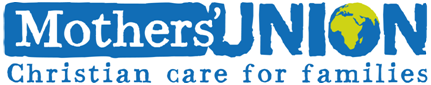 The season of Lent starts on Ash Wednesday, which this year is 26th February. Our calendar gives suggestions for special ways to mark every day through Lent in preparation for Easter.This calendar is based on the 2019 family Lent calendar by Jane Tibbs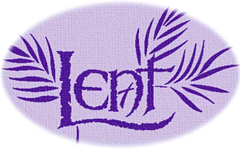 